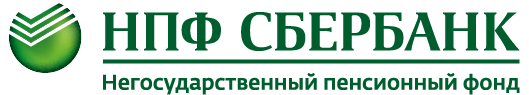 НПФ Сбербанка возглавил рейтинг крупнейших фондов по итогам первого полугодия 2018 годаНПФ Сбербанка занял первую строчку Топ-10 НПФ по мнению экспертов РИА Рейтинг. Исследование проводилось на основе данных Банка России по итогам второго квартала 2018 года.    НПФ Сбербанка стал лидером по объему пенсионных средств в рейтинге НПФ по состоянию на 1 июля. Объем пенсионных активов в первом полугодии вырос на 16,5% и составил 569 мрд рублей. Также фонд опередил соседей по рейтингу по абсолютному приросту пенсионных средств, который составил 82 млрд рублей. Также НПФ Сбербанк показал лучшие результаты по приросту клиентов – 2,1 млн застрахованных в первом полугодии 2018 года. Общее число клиентов превысило отметку в 10 млн человек. Подробнее о рейтинге можно узнать на сайте агентства экономической информации Прайм: Рейтинг крупнейших российских НПФ на 1 июля 2018 года